Biểu B4-DNTLM
15/2023/TT-BKHCN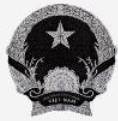 GIẤY CHỨNG NHẬN
DOANH NGHIỆP THÀNH LẬP MỚI TỪ DỰ ÁN ĐẦU TƯ SẢN XUẤT SẢN PHẨM CÔNG NGHỆ CAOSố chứng nhận:…………. /DNTLM- Căn cứ Luật Công nghệ cao ngày 13 tháng 11 năm 2008;- Căn cứ Nghị định số 28/2023/NĐ-CP ngày 02 tháng 6 năm 2023 của Chính phủ quy định chức năng, nhiệm vụ, quyền hạn và cơ cấu tổ chức của Bộ Khoa học và Công nghệ;- Căn cứ Danh mục sản phẩm công nghệ cao được khuyến khích phát triển ban hành kèm theo Quyết định của Thủ tướng Chính phủ;- Căn cứ Hồ sơ đề nghị cấp Giấy chứng nhận doanh nghiệp thành lập mới từ dự án đầu tư sản xuất sản phẩm công nghệ cao.CHỨNG NHẬNTên doanh nghiệp:Tên viết tắt:Tên bằng tiếng nước ngoài (nếu có):Giấy chứng nhận đầu tư/Giấy chứng nhận đăng ký kinh doanh/Giấy chứng nhận đăng ký doanh nghiệp số………. ngày cấp………….. nơi cấp …………………Địa chỉ thực hiện dự án:Là doanh nghiệp thành lập mới từ dự án đầu tư sản xuất sản phẩm công nghệ cao “tên dự án” và đã được đăng ký vào sổ đăng ký tại Văn phòng Đăng ký hoạt động khoa học và công nghệ, Bộ Khoa học và Công nghệ.Số đăng ký:                   /ĐK-VPĐK; quyển số:                    ; ngày         tháng             nămGiấy chứng nhận có hiệu lực kể từ ngày cấp và có giá trị đến khi kết thúc dự án.Mặt sau Giấy chứng nhận doanh nghiệp thành lập mới từ dự án đầu tư sản xuất sản phẩm công nghệ caoQUY ĐỊNH SỬ DỤNG GIẤY CHỨNG NHẬN DOANH NGHIỆP THÀNH LẬP
MỚI TỪ DỰ ÁN ĐẦU TƯ SẢN XUẤT SẢN PHẨM CÔNG NGHỆ CAODoanh nghiệp được cấp Giấy chứng nhận phải thực hiện nghiêm chỉnh các quy định sau:1. Xuất trình Giấy chứng nhận khi có yêu cầu của cơ quan Nhà nước có thẩm quyền.2. Nghiêm cấm sửa chữa, tẩy xoá nội dung trong Giấy chứng nhận.3. Nghiêm cấm cho mượn, thuê Giấy chứng nhận.4. Phải làm thủ tục thay đổi, bổ sung tại cơ quan cấp Giấy chứng nhận khi có thay đổi, bổ sung một trong các thông tin ghi trong Giấy chứng nhận.BỘ KHOA HỌC VÀ CÔNG NGHỆ
-------CỘNG HÒA XÃ HỘI CHỦ NGHĨA VIỆT NAM
Độc lập - Tự do - Hạnh phúc
---------------Hà Nội, ngày      tháng          năm
Bộ trưởng